ДОКЛАД ЗА ДЕЙНОСТТА ЗА ПЕРИОДА 01.01.2020г. до 31.03.2020 г.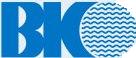 МЕЖДИНЕН ДОКЛАД ЗА ДЕЙНОСТТАНА „ВОДОСНАБДЯВАНЕ И КАНАЛИЗАЦИЯ” ЕАД, гр. БУРГАСЗА ПЕРИОДА 01.01.2020г. ДО 31.03.2020г.НАСТОЯЩИЯТ ДОКЛАД ЗА ДЕЙНОСТТА Е ИЗГОТВЕН В СЪОТВЕТСТВИЕ С РАЗПОРЕДБИТЕ НА ЧЛ. 27, Т. 3 ОТ ЗАКОНА ЗА СЧЕТОВОДСТВОТО (в сила от 01.01.2016 г.) , ЧЛ. 100о, АЛ. 4 ОТ ЗППЦК I. Развитие, резултати от дейността и състоянието на дружеството през първото тримесечие  на 2020 г.1. Обща информация. Предмет и сфери на дейност.Пълното наименование по съдебна регистрация на Дружеството е „Водоснабдяване и канализация” ЕАД със седалище и адрес на управление гр. Бургас, кв. Победа, ул. „Генерал Владимир Вазов” № 3. Дружеството се представлява от инж. Ганчо Йовчев Тенев – Изпълнителен Директор и е регистрирано в Бургаски окръжен съд по фирмено дело № 7184 от 1991 година със седалище Бургас (решението е обнародвано в ДВ бр. 100/1991 г.). Следват промени по фирменото дело, отразяващи промените в представителството и управлението на капитала на Дружеството.Едноличен собственик на капитала е Министерството на регионалното развитие и благоустройството на Република България.Със заповед № РД-02-14-1094 от 12.06.2000 г. на Министъра на регионалното развитие и благоустройството, Еднолично дружество с ограничена отговорност Бургас е преобразувано в Еднолично акционерно дружество с държавно имущество с наименование „Водоснабдяване и канализация” ЕАД, гр. Бургас.Дружеството е с капитал в размер на 2 227 800 лева, разпределен в 222 780 поименни акции с номинална стойност 10 лева на акция.На основание Правилник за реда за упражняване правата на държавата в търговските дружества с държавно участие в капитала, чл.7 т. 2, Органи за управление на еднолични акционерни дружества с държавно участие в капитала са:Едноличният собственик на капитала Съветът на ДиректоритеНа тази основа Дружество „Водоснабдяване и канализация” ЕАД, гр. Бургас се управлява от Съвет на Директорите с членове:Иоанис Парменион Партениотис – председателКрасимир Атанасов Желев – членГанчо Йовчев Тенев – член Наско Николов Драков - членВ рамките на правомощията си Изпълнителният Директор разработва и утвърждава чрез Щатно разписание управленческа структура.Управлението на Дружеството се осъществява по двете основни направления производствено-техническо и икономическо с ръководители Главни инженери и Ръководител направление „Финансово – икономическо”.В направление производствено-техническо  са обособени пет отдела:отдел “Водоснабдяване и канализация”отдел “Енерго-механичен”отдел “Пречистване”отдел “Проектиране”отдел “Строителство“Икономическата дейност се осъществява чрез отдели със специфични икономически функции.На пряко подчинение на Изпълнителния Директор са отделни тясно специализирани специалисти, подпомагащи управленската дейност.За всички отдели са разработени производствени щатове, които са в основата на изискванията за професионални умения, квалификация и задължения. Разработени са и са подписани длъжностни характеристики за всяко работно място.Производствената и управленска структури на Дружеството са утвърдени от характера на изпълняваните услуги и обслужваните клиенти. Промените в списъчния и квалификационен състав на персонала е подчинен на целите на Дружеството.Във „Водоснабдяване и канализация” ЕАД, гр. Бургас към 31.03.2020 година работят по трудови договори 1 290 човека. В съответствие с регистрацията в търговския регистър Дружеството извършва сделки по водоснабдяване и канализация, напояване, хидроенергетика, отводняване; изграждане, поддържане и използване на водостопански системи и отделни водохранилища; проучване и проектиране в сферата на водоснабдяването и канализацията; експлоатация на язовири и пречистване на отпадни води.Утвърденият предмет на дейност определя стопанските дейности, извършвани от Дружеството на територията на Бургаска област, свързани с доставяне питейна вода, отвеждане и пречистване на отпадъчни води, а също така и изграждане на нови съоръжения, свързани с тази дейност. С тази си функция, Дружеството е единствен доставчик на питейна вода на населението в областта и отговорен фактор за опазване на околната среда и екологичното равновесие в района.И през първото тримесечие на 2020 г. „Водоснабдяване и канализация” ЕАД, гр. Бургас осъществява тези си функции в съответствие с екологичните норми, като самостоятелна стопанска единица, която експлоатира, поддържа, модернизира и реконструира съоръжения, собственост на държавата и общините, като съблюдава нормативната уредба в сферата на водоснабдяването и екологичното равновесие в подпочвените и повърхностните води.Междинния доклад за дейността на дружеството има за цел да анализира основните характеристики на дейността по водоснабдяване, канализация и пречистване на отпадъчни води и да открие и очертае насоките и перспективите за бъдещото развитие в осъществяване предмета му на дейност. Разработва се на база информация за техническото и икономическото състояние на “Водоснабдяване и канализация” ЕАД, гр. Бургас към 31.03.2020 година.2. Преглед на резултатите от дейността на и финансовото състояние на ДружествотоОбщи данни за ДружествотоВъв връзка с промените в Закона за водите /чл. 198п, ал. 1 във връзка с 198о, ал.1/, „Водоснабдяване и канализация” ЕАД, гр. Бургас (ВиК Оператор) и Асоциация по ВиК на обособената територия, обслужвана от „Водоснабдяване и канализация” ЕАД, Бургас подписаха на 25.02.2016 г. договор в сила от 01.04.2016 г., с който се предоставя на ВиК Оператора изключителното право да стопанисва, поддържа и експлоатира всички съществуващи и бъдещи публични активи, при спазване на изискванията на Закона за водите и Закона за опазване на околната среда. Операторът няма право да продава, заменя, отдава под наем, обременява с тежести и прехвърля публични активи. Съгласно сключения договор Публичните активи - ВиК системи и съоръжения, могат да се използват само за предоставяне на услугите по доставяне, отвеждане и пречистване на отпадъчни води на потребителите. Операторът има право да получи всички приходи от предоставянето на Услугите и ползването на публичните активи. Договорът не прехвърля регулярното „право на ползване”, в общоприетия смисъл в счетоводната доктрина, както е при наем/лизинг, тъй като такова право е свързано с наличие или отсъствие на прехвърляне на елементи на контрола относно обстоятелствата и кой определя начина на използване на предоставените активи. При тези договори възложителят запазва своя контрол по отношение на конкретния начин на използване на публичните активи и на това какви услуги следва да предоставя ВиК оператора, на кого и при каква цена, както и това, че възложителят ще контролира всяко значително остатъчно участие в публичните ВиК активи в края на срока на споразумението. Остатъчното участие в публичните активи е приблизително изчислената текуща стойност на активите, все едно те вече са на възраст и са в състоянието, очаквани в края на срока на договора. В замяна на получените по силата на договора права на достъп за експлоатация на публичните активи и приходи от предоставянето на ВиК услугите на потребителите, Операторът поема ангажимент за задължителни инвестиции в конкретно определен размер. Доколкото договорът не предвижда заплащане с парични средства за получените от ВиК Оператора права, то поетите ангажименти за задължителни инвестиции се явяват по същество възнаграждението, дължимо от ВиК Оператора за получените от него права.Договорът не прехвърля върху ВиК Оператора правото на контрол върху генерираните ресурси от активите, нито предоставя стандартното право на ползване на публичните ВиК активи. Той осигурява право на достъп и експлоатация на публични активи, но за целево изпълнение с тях на обществена ВиК услуга. Към 31.03.2020 г. водопроводната мрежа, експлоатирана от „Водоснабдяване и канализация” ЕАД, Бургас е 4 270,036 хил. лин. м., от нея 2 159,424 хил. лин. м или 50,57% етернит. Продължава подмяната на етернитовите тръби с нови, произведени от по-високотехнологични  материали  като ПЕВП, чийто дял към 2019 г. е 993,392хил. лин. м.ВОДОПРОВОДНА МРЕЖА КЪМ 31.03.2020Експлоатацията на водопроводните съоръжения се осъществява от 1 110 души персонал на Дружеството, съсредоточен в 14 експлоатационни района, разположени в общинските центрове на областта с основни функции поддръжка и текущ ремонт на мрежата (водопроводна и канализационна); отчитане водопотреблението от абонатите на Дружеството по трите основни дейности: доставка на питейна вода (помпажна и гравитачна), отвеждане и пречистване на отпадъчни води. Производствените звена в Дружеството са общо 37, като освен гореспоменатите технически райони има 23 тясно специализирани звена със спомагателни и обслужващи функции, които подпомагат производствената дейност на Дружеството.2.1.	Анализ на ефективността на производствената дейностДружеството поддържа пръстенообразна система от магистрални водопроводи за доставка на вода в повечето райони на дейност, които включват град Бургас и общините на региона. Някои селища се обслужват от местни системи, включително независими водоизточници. Дружеството продава вода на варненския и сливенския регион. Към 31.03.2020 г. обслужваното население в районите на дейност е 99,9% .Към пръстенната система са включени четири главни водоизточника:язовир Камчияязовир Ясна Полянаязовир Ново Паничаревоводосборна област при река Зелениковска Съществената част от водоснабдяването се извършва от язовирите по гравитачен път, като помпи се използват за придвижване на водата през преносни тръби за захранване на районите с по-голяма надморска височина.За пречистване на питейни води са изградени две пречиствателни станции до двата основни язовира – ПСПВ Камчия и ПСПВ Ясна Поляна.Разпределителната система се състои от смесена мрежа, състояща се от различни по възраст и материали тръби. От това произтича и относително постоянният брой на авариите. Създадена е необходимата организация за своевременното им регистриране и отстраняване, осигурена е непрекъснатост на водоподаването на територията на Дружеството.До 31.03.2020 г. 82.29 % от населението на бургаския регион е снабдено с канализационна система. Повечето от районите в Бургас имат изградена канализация предимно от бетонни тръби. Съществуват 77 помпени станции. Отпадните води на град Бургас се отвеждат чрез колектори до двете пречиствателни станции – ПСОВ Бургас – реконструирана през 2009 г. за 7 802 хил. лв. средства на ЕБВР и ПСОВ Меден Рудник, построена с безвъзмездна финансова помощ по програма ИСПА на Община Бургас и експлоатирана от Дружеството от 2010 г.Дружеството обслужва още седем ПСОВ – в Равда, Китен, Поморие, Обзор, Царево, Лозенец и Люляково. Пречиствателните станции за отпадни води в Бургас, Равда и Китен са били в активите на Дружеството до края на март 2016 година, и заедно с останалите пет – Поморие, Обзор, Царево, Лозенец и Люляково са предадени за ползване от съответните общини.През 2016 година, чрез договор с Асоциацията по водите за регион Бургас, са предадени за експлоатация и ново изградените и ново въведени в експлоатация пречиствателни станции: ПСОВ „Ветрен”, гр. Бургас, ПСОВ „Г. Езерово”, гр. Бургас, ПСОВ „Созопол”, ПСОВ „Веселие”, ПСОВ „Манолич”, ПСОВ „Маринка”, ПСОВ „Средец”. Не са въведени  в експлоатация следните изградени пречиствателни станции: ПСОВ „Равна гора”  и ПСОВ „Кръстина”.От цялата водоснабдителна система се вземат проби от питейната вода на населените места, както и от двете пречиствателни станции, ПСПВ „Камчия” и ПСПВ „Ясна поляна”. Пробонабирането е съгласно  изискванията на Наредба № 9 от 16.03.2001 г. за качеството на водата предназначена за питейно-битови цели.Съгласно писмо на РЗИ – Бургас за резултатите за съответствие по Наредба  № 9 от 16.03.2001 г. за качеството на водата, предназначена за питейно-битови цели по микробиологични показатели за тримесечието на  2020 г. са 99,20%.2.2.	Финансов анализ„Водоснабдяване и канализация” ЕАД, Бургас доставя вода по две водоснабдителни системи- система “Камчия”, по която се доставя вода за “В и К” Варна и система “Бургас”, която водоснабдява обществени и частни потребители на Бургаски регион.Подадената вода за система Бургас за тримесечието на 2020 г. е 11 540 хил. м3, а за „Водоснабдяване и канализация – Варна” ООД 9 006 хил. м3. Отчетените количества за продажбата на едро за „Водоснабдяване и канализация – Варна” ООД са 8 376 хил. м3. Тук  са отчетени технологични загуби 7,00 %. Фактурираните количества за система Бургас са 4 305 хил. м3. Загубите по тази система са 62,69 %.През отчетния период е налице увеличение на цените за предоставяните ВиК услуги.Цените на регулираните услуги-питейна вода, канална вода  и пречистена отпадна вода през  2020 година , разработвани на основание  изискванията, определени в Наредбата по чл. 13, ал. 5 ЗРВКУ и в Методиката по чл. 9, ал. 4, ЗРВКУ и на основание на Решение № Ц-37/23.12.2019 год. на КЕВР са както следва:I.Доставяне на вода на потребителите		-	1,415 лв./м3 II.Отвеждане на отпадъчни води			-           0,503 лв./м3            III.Пречистване на отпадъчни води                1.Битови и приравнени към тях потребители	-           0,652 лв./м3	    2.Промишлени и др.стопански потребители	       степен на замърсяване 1			-           0,847 лв./м3	       степен на замърсяване 2			-           1,043 лв./м3 	       степен на замърсяване 3			-           1,304 лв./м3 	 IV.Доставяне на вода на друг ВиК оператор        -           0,036 лв./м3		(Цените са без включен ДДС)  ИНФОРМАЦИЯ ЗА ЕФЕКТИВНОСТТА НА ПРОИЗВОДСТВЕНАТА ДЕЙНОСТЗА ПЕРИОД ОТ 01.01.2020 ДО 31.03.20202.3.	Финансови показателиФинансовото и имуществено състояние на „Водоснабдяване и канализация” ЕАД, гр. Бургас са представени в следващия анализ, данните за които са от финансовия отчет на дружеството за периода, приключващ към 30.09.2019 г. Анализът обхваща посочените по-долу абсолютни и относителни финансови показатели.ИНФОРМАЦИЯ ЗА ФИНАНСОВИТЕ КОЕФИЦИЕНТИЗА  ПЕРИОДА 01.01.2020 - 31.03.2020 г.След счетоводното приключване на първото тримесечие на 2020 година, финансовите резултати от дейността на „Водоснабдяване и канализация” ЕАД, Бургас имат следния вид:2.4.	Източници на финансиранеСобствени приходи в размер на 10 214 хил. лв. Основният дял, в размер на 9 779 хил. лв. или 96 % от приходите се формира от предоставянето на услуги, свързани с водоснабдяване, канализация и пречистване на отпадни води. Дружеството е реализирало 126 хил. лв. приходи и от предоставянето на други услуги (издаване на разрешителни, калибриране на водомери, становища, съгласуване на скици и проекти и др.) или 1,2 %. 2.5.	РазходиОтчетените през първото тримесечие  на 2020 година разходи са в размер на 11 473 хил. лв.Разходите за материали включват разходи за електроенергия, химикали, резервни части и др. Разходите за електроенергия формират основния дял от разходите за материали. През първото тримесечие на  2020 г. разходите за електроенергия са около 52 % от разходите на материали – 1 487 хил. лв., други 39 % от общата сума на разходите за материали – 1 102 хил. лв. – са разходите за вложени материали в поддръжката на съоръженията и реагенти за пречистване на водата, 251 хил. лв. или 9 % са изразходваните средства за горива, смазочни материали и др.Основен елемент от разходите за външни услуги са разходите за ремонт и поддръжка – 430 хил. лв., таксата водоползване, платима на държавата за правото върху водните ресурси – 228 хил. лв., охрана- 273 хил. лв..Около 49 % от общите разходи е делът на разходите за персонал. Те включват заплати на служителите, осигуровки и социални придобивки, изплащани от Дружеството.Амортизациите са начислени съгласно счетоводната политика на Дружеството. През първото тримесечие   на 2020 г. не е извършвана обезценка на дълготрайните материални и нематериални активи.2.6. Важни събития настъпили след датата, към която е съставен годишният финансов отчетНяма съществени събития, настъпили след съставяне на междинния финансов отчет.3. Предвиждано  развитие на ДружествотоБъдещото развитие на Дружеството е свързано със запазване на дейността по непрекъснато водоснабдяване на населението и фирмите в Бургаска област, запазване и повишаване качеството на доставяната питейна вода и отвеждането и пречистването на отпадните води, в съответствие с действащите екологични норми, при запазване на социално поносима цена на предоставената услуга.Бъдещото развитие на Дружеството трябва да осигури доставката и разумното потребление на водните ресурси, в съчетание на индивидуалния и обществен интерес, без да се свива потреблението, но и да дава възможности за модерно развитие, поддържане и разширяване на каналната мрежа за отвеждане на всички отпадни и дъждовни води до специални зауствания и пречиствателни станции за отпадни води; изграждане на пречиствателни станции за отпадни води във всички курортни селища по Черноморското крайбрежие, с цел опазване чистотата на морето и в населените места с население над 10 000 души.Намеренията на Дружеството за бъдещото развитие са изложени в представения  за одобрение от КЕВР бизнес-план за периода 2017 – 2021 г.ИЗП.ДИРЕКТОР:			Г. Теневводопроводна мрежаводопроводна мрежаводопроводна мрежаводопроводна мрежаводопроводна мрежаводопроводна мрежавид материалвъншнавъншнавътрешна вътрешна всичковсичкокм%км%км%етернит724.8743.561434.55455.052159.42450.57стомана 600.136.06280.7610.77880.8620.63чугун482.8862.62.40110.62.59ПЕВП196.47611.81796.91630.58993.39223.26PVC10.0610.0420.05поцинковани00.00301.15300.70каменин70.420.0070.16стоманобет855.110.00851.99PVC-o1.760.111.760.04всичко1664.206100.002605.83100.004270.036100.00Показатели за ефективност на производствената дейностПо бизнес-планЗаотчетния период1. % на обслужваното население99,999.92. % на обслужваното население с канализация82,382,293. Загуби на вода % ВС Бургас50,49%62,69%3. Загуби на вода % ВС Камчия8,85%7.00%4. Загуби на вода в л/км от вътрешната водопроводна мрежа + отклоненията1 233 5715. Персонал на 1000 броя отклонения6,2810.426. Персонал на дължина на водопроводната мрежа + отклоненията0,220.247. Обслужвано население / численост на персонала341,08331.348. Разходи за персонала / общо експлоатационни разходи0,270,509. Приходи от продажби / лице от персонала63 9424 84910. Брой на авариите на година2 80059311. Брой на авариите на година / дължина на водопроводната мрежа0,760.1412. Брой аварии годишно / км водопроводна мрежа с отклоненията0,660.1113. Разходи за ел.енергия kwh / м.куб произведена вода0,360.4814. Непрекъснатост на водоподаването99,999,815. Качество на питейната вода99,216. Потребление на вода - литри на глава от населението на денонощие187,7114Финансови коефициентиПо  бизнес-планЗа отчетния периодI. За измерване на ефективностI. За измерване на ефективностI. За измерване на ефективност   1. Работен коефициент0.6871.013   2. Оперативен коефициент0.901 1.12   3. Период на събираемост на вземанията129   4. Коефициент на събираемост на вземанията0.9 0.50II. За измерване на доходностII. За измерване на доходностII. За измерване на доходност   1. Възвръщаемост на активите0.000   2. Коефициент на марж на печалбата (рентабилност)0.0980.000   3. Коефициент на оборот на активите0.129III. За измерване на ликвидностIII. За измерване на ликвидностIII. За измерване на ликвидност   1. Коефициент на обща ликвидност3.00   2. Коефициент на бърза ликвидност2.53IV. За измерване на платежоспособностIV. За измерване на платежоспособностIV. За измерване на платежоспособност   1. Коефициент на обслужване на дълга0.33   2. Коефициент на дългосрочните пасиви0.504Наименованиехил. лв.Приходи10 214Разходи11 473Загуба1 259Вид на разходитеСумав хил. лв.Материали2 840Амортизации1 122Външни услуги1 712Разходи за персонала5 719Себестойност на продадени активиДруги оперативни разходи75Финансови разходи 5Общо разходи11 473